   台北市不動產仲介經紀商業同業公會 函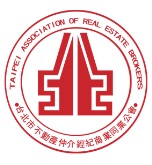                                                 公會地址：110台北市信義區基隆路1段111號8F-1                                                公會網址：http://www.taipeihouse.org.tw/                                                電子郵址：taipei.house@msa.hinet.net                                                聯絡電話：2766-0022傳真：2760-2255         受文者：各會員公司 發文日期：中華民國106年10月16日發文字號：北市房仲立字第106128號速別：普通件密等及解密條件或保密期限：附件： 主旨：地政局來函有關106年11月10日(星期五)下午2時至5時，假本市地政講堂(古亭地政事務所2樓)舉辦2017臺北地政週「國土測繪發展現況與展望」專題講座一案，轉發會員公司，請 查照。說明：依據臺北市政府地政局106年10月2日北市地發字第10630401303號函辦理。地政局函文詳如附件。正本：各會員公司副本：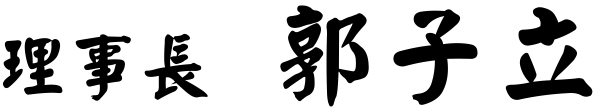 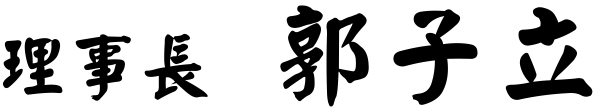 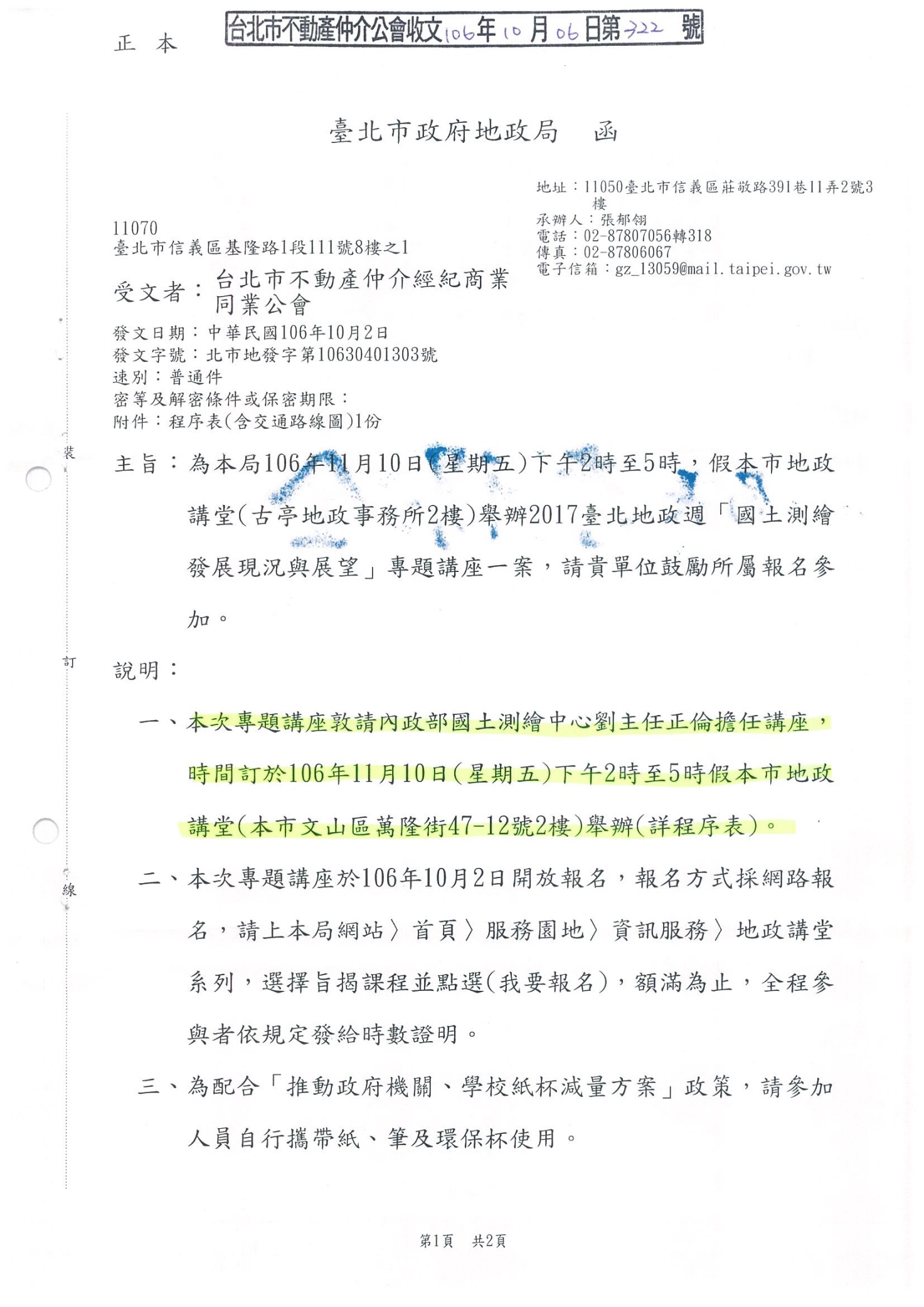 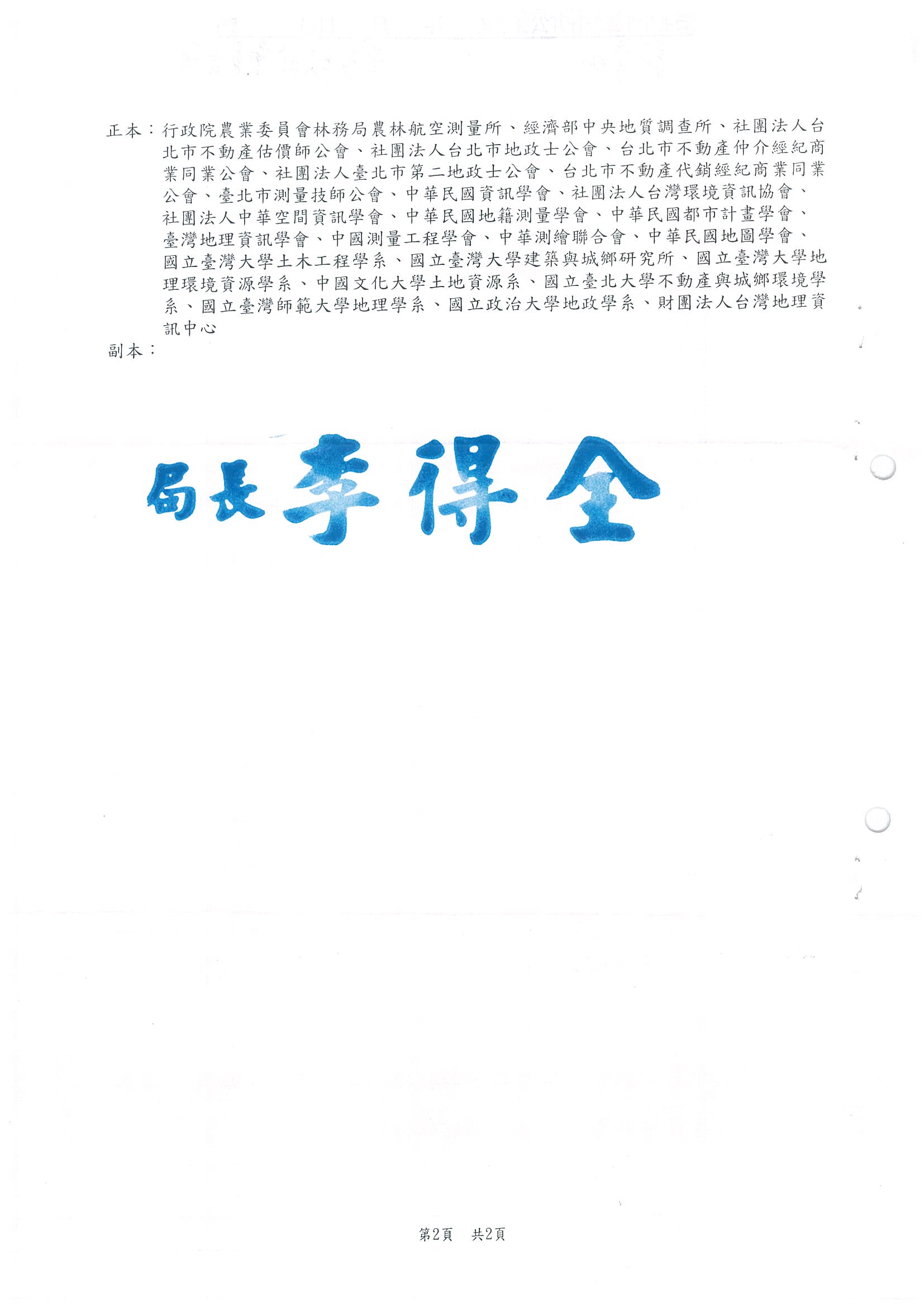 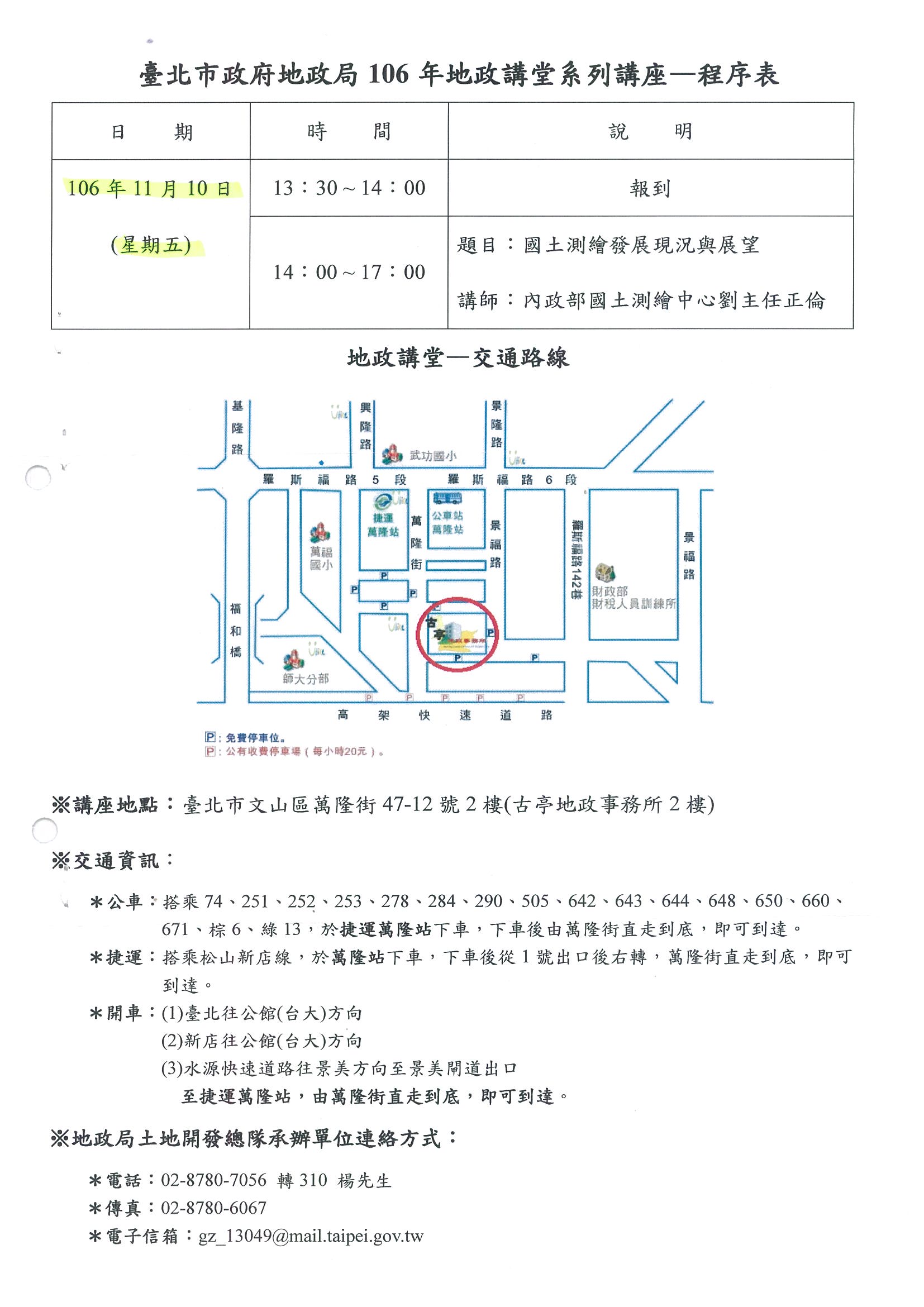 